Μαθηματικά   Γ΄ ΤάξηΌνομα:………………………………….Σύνθετα Προβλήματα1)Η Δέσποινα αγόρασε ένα λογοτεχνικό βιβλίο που κόστιζε 16€ και 3 παραμύθια που κόστιζε 12€ το ένα. Έδωσε 2 χαρτονομίσματα των 50€. Πόσα ρέστα πήρε;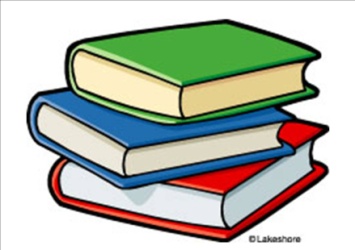 Λύση:										12€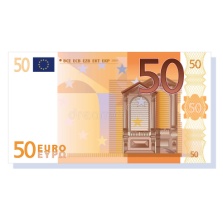 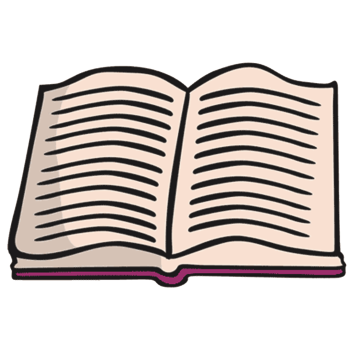 										    16€  Απάντηση: Πήρε ρέστα 48 ευρώ.2)Ένα αεροπλάνο έχει 587 θέσεις. Στο πρωινό δρομολόγιο ταξίδεψαν 230 άντρες, 158 γυναίκες και 15 παιδιά. Πόσες θέσεις έμειναν άδειες; 									Λύση: 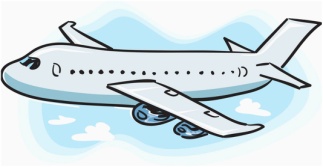 Απάντηση: Έμειναν άδειες 184 θέσεις.3)Η οικογένεια της Άννας αγόρασε μια τηλεόραση αξίας 1.285€ και έναν υπολογιστή αξίας 1.150€.Έδωσε προκαταβολή 1.750 € και τα υπόλοιπα θα τα δώσει την επόμενη εβδομάδα. Πόσα θα δώσει την επόμενη εβδομάδα;					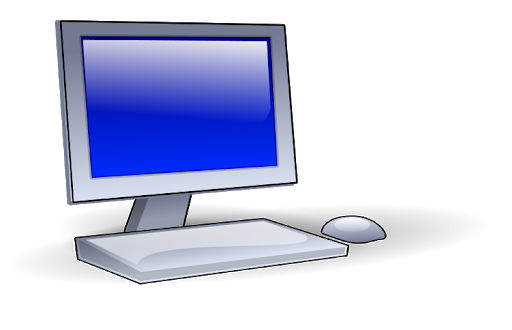 Λύση: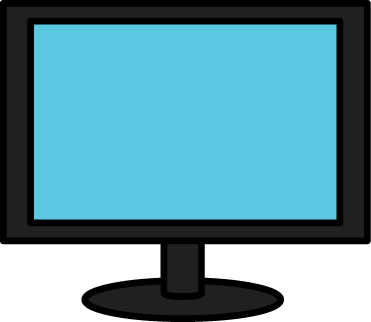 Απάντηση: Την  επόμενη εβδομάδα θα δώσει 685€.4)Η Ιφιγένεια μάζεψε από την παραλία 75 κοχύλια. Θέλει να τα δώσει δώρο σε 8 φίλες της.                                                                                                      α)Πόσα κοχύλια θα πάρει κάθε φίλη της αν όλες πάρουν τον ίδιο αριθμό;                                                                                                                 β)Πόσα κοχύλια θα περισσέψουν για την Ιφιγένεια;Λύση: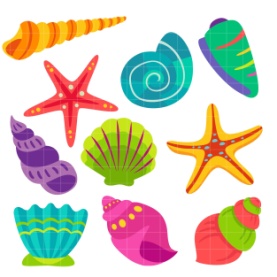 Απάντηση: Η κάθε φίλη θα πάρει από 9 κοχύλια και θα περισσέψουν 3.5)Ο μισθός του πατέρα μου είναι 1.250€. Ο μισθός της μητέρας μου είναι 1.158€. Κάθε πρώτη του μήνα πρέπει να δίνουμε 570€ για το ενοίκιο του σπιτιού. Πόσα χρήματα μένουν για τα υπόλοιπα έξοδα της οικογένειας;Λύση: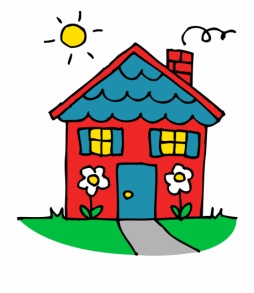 Απάντηση: Μένουν 1.838€.6)Την Παρασκευή παρακολούθησαν 1.135 άτομα μια θεατρική παράσταση. Τα Σάββατο την ίδια θεατρική παράσταση παρακολούθησαν 79 άτομα λιγότερα απ΄ότι την Παρασκευή. Πόσα άτομα παρακολούθησαν την παράσταση και τις δυο μέρες;Λύση: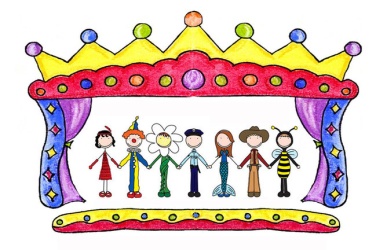 Απάντηση: Παρακολούθησαν την παράσταση και τις δυο μέρες 2.191 άτομα .Μαθηματικά   Γ΄ ΤάξηΌνομα:……………………………………Επανάληψη στις κάθετες πράξειςΚάνω κάθετα τις πράξεις.    59                    68                     76                   47                                                                                                +  36                 + 54                   + 38                + 75    95			    122			114			122  143                    345                  239                 568                                                                              +369                  +257                 +473               +367  512			    602			712			935  35                      42                      64                  97                                                                      - 19                     -18                     -39                - 69     16			     24		         25			28  100                  100                    522                 946                                                                                    -  59                -   83                 - 146                -459          41		               17		       376			487Μαθηματικά   Γ΄ ΤάξηΌνομα:……………………………………Επανάληψη στον πολλαπλασιασμό1.Υπολόγισε και συμπλήρωσε.(3Χ5)+(9Χ6)=…69……                        (3Χ8)+…16……=40                                         (4Χ3)+(6Χ8)=…60…..                         (9Χ6)+…16……=70                                                                           (9Χ5)+(3Χ5)= 60…….                         (6Χ7)+…8 ……=50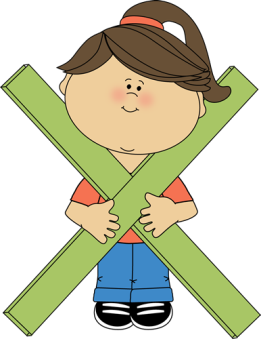 (9Χ8)-(3Χ4)= 60…….                         (4Χ9)-…6………=30                                                            (7Χ8)-(5Χ6)=…26……                         (5Χ6)-……10…..=20                                                                                  (10Χ10)-(8Χ5)=…60..                         (10Χ5)-…25…=2548-(49:7)=…41                                   52+(81:9)=61……                                                     35-(30:6)=……30.                                   92+(64:8)=……100….. 2.Υπολόγισε τα γινόμενα. 15Χ6=…90……          4Χ25= 100………          2Χ400=…800…                                                                                                     7Χ110=…770…         13Χ4=……52               8Χ12=……96…..                                                                      12Χ5=…60…..            12Χ4=…48……          60Χ5=…300….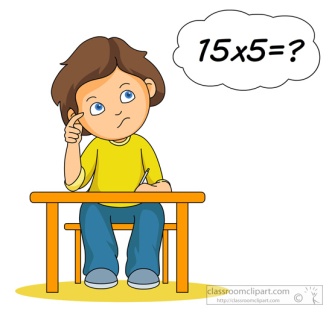 (5Χ100)+(3Χ10)+8=………538.        (6Χ100)+(4Χ10)+9=…649….                                                                  (5Χ100)+(6Χ6)=……536.                (8Χ100)+(6Χ20)=…920….                                                                             (9Χ11)+(3Χ5)=……114.                   (3Χ100)+(8Χ9)=……372..3.Συμπλήρωσε τις ισότητες.45=(…6.χ 7)+3     	                     57=(…7 χ 8) + 1.76=(……8….χ 9)+…4..                         23=(…4 χ 5)+ 3….                                                                 